Welbourn Church of England Primary School Writing Year group overviews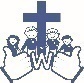 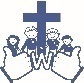  ‘Believe, Excite, Succeed, Together’ Topaz ClassEmerald ClassAmethyst ClassYear R/ 1 Year R/ 1 AUTUMNSPRINGSUMMERHANDWRITINGReceptionSitting positionCorrect pencil gripForm lower case letters in the correct direction: starting and finishing in the correct place. Form digits 0-9Focus on correct letter formation using RWI stage 1a planningAround letters’ c a o d g q ‘Down letters’ l t b p k h I j m n r u y‘Curly letters’ e f s ‘Zig-zag letters’ v w z x Form capital lettersForm lower case letters in the correct direction: starting and finishing in the correct place. Focus on correct letter formation using RWI stage 1a planningAround letters’ c a o d g q ‘Down letters’ l t b p k h I j m n r u y‘Curly letters’ e f s ‘Zig-zag letters’ v w z xForm lower case letters in the correct direction: starting and finishing in the correct place. Focus on correct letter formation using RWI stage 1a planningAround letters’ c a o d g q ‘Down letters’ l t b p k h I j m n r u y‘Curly letters’ e f s ‘Zig-zag letters’ v w z xHANDWRITINGYear 1Focus on how letters sit on the line using RWI stage 1b planningSmall letters are ‘boat letters’ a c e I m n o r s u v w x z Letters that go below the water line are ‘water letters’ g j p q y f Letters as tall as the sun ‘sun letters’ b d h k l t Focus on how letters sit on the line using RWI stage 1b planningSmall letters are ‘boat letters’ a c e I m n o r s u v w x z Letters that go below the water line are ‘water letters’ g j p q y f Letters as tall as the sun ‘sun letters’ b d h k l t Focus on how letters sit on the line using RWI stage 1b planningSmall letters are ‘boat letters’ a c e I m n o r s u v w x z Letters that go below the water line are ‘water letters’ g j p q y f Letters as tall as the sun ‘sun letters’ b d h k l t COMPOSITIONCOMPOSITIONCompose simple statement sentences orally Focus on simple sentence building from oral compositionSequencing sentences to form short narratives with support and scaffoldDiscussion: talk about what has been writtenRead aloud: Read their writing clearly to others Sequencing sentences to form short narrativesRe-reading for senseRe-reading for checkingDiscussion: talk about what has been writtenRead aloud: Read their writing clearly to othersIndependently thinking about what to writeTalk about what they what to writeDraft their writing Re-reading to check Discussion: talk about what has been writtenRead aloud: Read their writing clearly to othersGRAMMARGRAMMARLeave spaces between words Introduce joining words using and	Introduce joining clauses with andRecognise capital letters for people, places, days of the week Introduce using the pronoun ILeave spaces between words Continue to join words and clauses using andUse capital letters for people, places, days of the weekUse the personal pronoun ILeave spaces between words Join words and clauses using andContinue to use capital letters for people, places, days of the week and IPUNCTUATIONPUNCTUATIONIntroduce use of full stops to demarcate a sentence(s)Introduce capital letters to demarcate a sentence(s)Capital letters for namesUse a capital letter for the pronoun IRecognise question marks and exclamation marks in modelled textWith increasing independence, continue to use full stopsWith increasing independence, continue to use capital lettersBegin to use question marks in own writingBegin to use exclamation marks in own writingContinue to use full stops and capital letters to demarcate sentencesUse capital letters for names and pronoun ISPELLINGSPELLINGRWI programme for graphemes and associated spellingsName the letters of the alphabet in order and use letter names.Prefixes and suffixes: plural adding s and es Prefixes and suffixes: -ing, -ed, -er, -estUnderstand how words can be spoken in syllablesSpelling rules Linked RWI red words for CEW RWI programme for graphemes and associated spellings Days of the week (including capital letters)Prefixes and suffixes: re-cap -ing, -ed, -er, -estPrefixes and suffixes: unCompound wordsLinked RWI red words for CEWRWI programme for graphemes and associated spellingsRevise and embedLinked RWI red words for CEW Year 2AUTUMNAUTUMNSPRINGSPRINGSUMMERSUMMERHANDWRITINGForm lower case letters of the correct size in relation to on anotherStart using some of the diagonal and horizontal strokes required to joinWrite capital letters and digits of the correct size, orientation and relationship to one another and to lower case lettersUse spacing that reflect the size of the lettersFirst 40 joins from year 2 Charles Cripps (See school handwriting guidance) e.g ab, ib, ob Form lower case letters of the correct size in relation to on anotherStart using some of the diagonal and horizontal strokes required to joinWrite capital letters and digits of the correct size, orientation and relationship to one another and to lower case lettersUse spacing that reflect the size of the lettersFirst 40 joins from year 2 Charles Cripps (See school handwriting guidance) e.g ab, ib, ob Form lower case letters of the correct size in relation to on anotherStart using some of the diagonal and horizontal strokes required to joinWrite capital letters and digits of the correct size, orientation and relationship to one another and to lower case lettersUse spacing that reflect the size of the lettersSecond 40 joins from year 2 Charles Cripps (see school handwriting guidance) e.g ash, ish, ossForm lower case letters of the correct size in relation to on anotherStart using some of the diagonal and horizontal strokes required to joinWrite capital letters and digits of the correct size, orientation and relationship to one another and to lower case lettersUse spacing that reflect the size of the lettersSecond 40 joins from year 2 Charles Cripps (see school handwriting guidance) e.g ash, ish, ossForm lower case letters of the correct size in relation to one anotherStart using some of the diagonal and horizontal strokes required to joinWrite capital letters and digits of the correct size, orientation and relationship to one another and to lower case lettersUse spacing that reflect the size of the lettersThird 41 joins from year 2 Charles Cripps (see school handwriting guidance) e.g ast, ate, aveForm lower case letters of the correct size in relation to one anotherStart using some of the diagonal and horizontal strokes required to joinWrite capital letters and digits of the correct size, orientation and relationship to one another and to lower case lettersUse spacing that reflect the size of the lettersThird 41 joins from year 2 Charles Cripps (see school handwriting guidance) e.g ast, ate, aveCOMPOSITIONWrite narratives about experiences: personal and of othersWrite about real events; poetry; for different purposes Orally compose sentences before writing as for Y1Begin to plan writing Begin to construct narratives with a clear beginning middle and endBuild writing sentence by sentence linked to oral compositionIntroduce evaluating writing with othersReread to check for senseBegin to proof-read for basic spelling & punctuation errorsPerforming and reading aloudWrite narratives about experiences: personal and of othersWrite about real events; poetry; for different purposes Orally compose sentences before writing as for Y1Begin to plan writing Begin to construct narratives with a clear beginning middle and endBuild writing sentence by sentence linked to oral compositionIntroduce evaluating writing with othersReread to check for senseBegin to proof-read for basic spelling & punctuation errorsPerforming and reading aloudWrite narratives about experiences: personal and of othersWrite about real eventsCompose writing for different non-fiction purposes  Develop planning of own writing Continue to construct narratives with a clear beginning middle and end linked to oral compositionsEvaluate writing with the teacher and peersContinue to proof-read for basic spelling and punctuation errorsIntroduce making simple additions to develop writingReread for sense and introduce revising, including for consistency in verbs used to indicate timePerforming and reading aloud with intonationWrite narratives about experiences: personal and of othersWrite about real eventsCompose writing for different non-fiction purposes  Develop planning of own writing Continue to construct narratives with a clear beginning middle and end linked to oral compositionsEvaluate writing with the teacher and peersContinue to proof-read for basic spelling and punctuation errorsIntroduce making simple additions to develop writingReread for sense and introduce revising, including for consistency in verbs used to indicate timePerforming and reading aloud with intonationWrite narratives about experiences: personal and of othersWrite about real events and include greater detail Compose writing for different non-fiction purposes and poetry Continue to develop planning and write down ideas and/ or key words, including new vocabularyFurther construct narratives with a clear beginning middle and end linked to oral compositionsContinue to evaluate writing with the teacher and peersFurther proof-read for basic spelling and punctuation errorsMake simple additions, revisions and corrections based on rereading for sense, including for consistency in verbs used to indicate timeOpportunities to perform and reading aloud with intonationWrite narratives about experiences: personal and of othersWrite about real events and include greater detail Compose writing for different non-fiction purposes and poetry Continue to develop planning and write down ideas and/ or key words, including new vocabularyFurther construct narratives with a clear beginning middle and end linked to oral compositionsContinue to evaluate writing with the teacher and peersFurther proof-read for basic spelling and punctuation errorsMake simple additions, revisions and corrections based on rereading for sense, including for consistency in verbs used to indicate timeOpportunities to perform and reading aloud with intonationGRAMMARSentence types: statement, question, commandEmbed use of conjunction and from Y1Introduce range of coordinating conjunction: but, or, so Introduce expanded noun phrases using adjectives Past and present tenseSentence types: statement, question, commandEmbed use of conjunction and from Y1Introduce range of coordinating conjunction: but, or, so Introduce expanded noun phrases using adjectives Past and present tenseUsing suffixes and compounding  to form nounsUsing suffixes to form adjectivesUsing suffixes to turn adjectives into adverbsIntroduce past and present progressive verbsIntroduce subordinating conjunctions: because, when, ifContinue to use coordinating conjunctions to join clausesExpanded noun phrasesUsing suffixes and compounding  to form nounsUsing suffixes to form adjectivesUsing suffixes to turn adjectives into adverbsIntroduce past and present progressive verbsIntroduce subordinating conjunctions: because, when, ifContinue to use coordinating conjunctions to join clausesExpanded noun phrasesExtend purpose e.g. noun phrase for certain effectsDevelop use of suffixesVary use of verbs: simple and progressive formsVary conjunctions: coordinating and subordinating to join clausesEmbed use of expanded noun phrasesExtend purpose e.g. noun phrase for certain effectsDevelop use of suffixesVary use of verbs: simple and progressive formsVary conjunctions: coordinating and subordinating to join clausesEmbed use of expanded noun phrasesPUNCTUATIONRevisit use of full stops from Y1 Revisit use of capital letters to demarcate sentences from Y1Reintroduce use of capital letters for names from Y1Recognise question marksRevisit use of full stops from Y1 Revisit use of capital letters to demarcate sentences from Y1Reintroduce use of capital letters for names from Y1Recognise question marksIntroduce commas to separate items in a listRecognise and begin to use apostrophes for contraction Continue to use full stops and capital letters to demarcate statement and command sentencesUse question marks to demarcate question sentencesRevisit exclamation marks from Y1 Introduce commas to separate items in a listRecognise and begin to use apostrophes for contraction Continue to use full stops and capital letters to demarcate statement and command sentencesUse question marks to demarcate question sentencesRevisit exclamation marks from Y1 Commas to separate items in a listIntroduce use of apostrophe to mark singular possessionContinue to embed use of full stops, capital letters and question marks to demarcate sentencesUse exclamation marks Commas to separate items in a listIntroduce use of apostrophe to mark singular possessionContinue to embed use of full stops, capital letters and question marks to demarcate sentencesUse exclamation marks SPELLINGActive Spelling Year 2 Term 1 Weeks 1 – 6Making or sound ‘all’C making the s sound before i/e/yDge at the end of a wordSuffix ‘ly’ y for I at the end of wordsO making the u soundKeep the y before ing Active Spelling Year 2 Term 1 Weeks 7 – 12Adding ing to words ending in e Double the final consonant when adding ‘ed’Suffixes ment and ness Le and el endings Silent kn Possessive apostrophes for singular nounsActive Spelling Year 2 Term 2 Weeks 1 – 6 Ar making the or sound after wOr making the er sound after a w Ge at the end of a word‘ly’ endingsS making the z sound Y to I for ‘ed’Active Spelling Year 2 Term 1 Weeks 7 – 12Adding ‘er’ and ‘ed’ to words ending in eDouble final consonant when adding ing Suffixes ful and lessAl and il endingsSilent gnHomophones Active Spelling Year 2 Term 3 Weeks 1 – 6A making the o sound after w and qu Ey making the ee sound Ge and dge TionAdding es Y to I and er and est Active Spelling Year 2 Term 3 Weeks 7 – 12Adding est Doubling final consonant Suffixes ment, ness, ful and less Le, el, al and il endings Silent wr Contractions Year 3AUTUMNAUTUMNSPRINGSPRINGSUMMERSUMMERHANDWRITINGRevisit all individual letter formations in letter familiesFocus on introducing diagonal strokes between two letters with correct entry and exit pointFocus on horizontal strokes to join two letters (o, r, v, w)Embed appropriate word spaces from KS1First 60 joins from year 3 and 4 Charles Cripps (See school handwriting policy) e.g. an, as, au Revisit all individual letter formations in letter familiesFocus on introducing diagonal strokes between two letters with correct entry and exit pointFocus on horizontal strokes to join two letters (o, r, v, w)Embed appropriate word spaces from KS1First 60 joins from year 3 and 4 Charles Cripps (See school handwriting policy) e.g. an, as, au Focus on consistency of ascenders and descendersJoin more that pairs of letters but with a focus on accuracy of formation for all the lettersIncrease expectation for some joined handwriting, especially when publishing final drafts of writingFocus on the quality of handwriting and legibility for self and others Second 60 joins from year 3 and 4 Charles Cripps (see school handwriting policy) eer, eet, ellFocus on consistency of ascenders and descendersJoin more that pairs of letters but with a focus on accuracy of formation for all the lettersIncrease expectation for some joined handwriting, especially when publishing final drafts of writingFocus on the quality of handwriting and legibility for self and others Second 60 joins from year 3 and 4 Charles Cripps (see school handwriting policy) eer, eet, ellContinue to develop the diagonal and horizontal strokes that are needed to join letters and understand which letters, when adjacent to one another, are best left unjoinedFocus on letter and join consistency Continue to increase expectation for greater use of joined handwriting, especially when publishing final drafts of writingFocus on the quality of handwriting and legibility for self and othersFinal 59 joins from year 3 and 4 Charles Cripps (see school handwriting policy) tru, uck, uddContinue to develop the diagonal and horizontal strokes that are needed to join letters and understand which letters, when adjacent to one another, are best left unjoinedFocus on letter and join consistency Continue to increase expectation for greater use of joined handwriting, especially when publishing final drafts of writingFocus on the quality of handwriting and legibility for self and othersFinal 59 joins from year 3 and 4 Charles Cripps (see school handwriting policy) tru, uck, uddCOMPOSITIONIdentify clear purpose for each writing opportunityDiscuss and record ideas using simple familiar planning formats from KS1Focus on orally composing and rehearsing sentences before draftingEmbed use of conjunctions to extend sentences and increase use of complex sentences with subordinating conjunctions Introduce paragraphing for non-narrative structuresBegin to use recognise the purpose of headings and sub-headings within non-narrative text organisationFocus on character development linked to narrativesFocus on clear plot sequencing in narrativesRead aloud own writing to support proof-reading and basic editingDevelop strategies for proof-reading: identifying spelling and basic punctuation errorsIdentify clear purpose for each writing opportunityDiscuss and record ideas using simple familiar planning formats from KS1Focus on orally composing and rehearsing sentences before draftingEmbed use of conjunctions to extend sentences and increase use of complex sentences with subordinating conjunctions Introduce paragraphing for non-narrative structuresBegin to use recognise the purpose of headings and sub-headings within non-narrative text organisationFocus on character development linked to narrativesFocus on clear plot sequencing in narrativesRead aloud own writing to support proof-reading and basic editingDevelop strategies for proof-reading: identifying spelling and basic punctuation errorsIdentify clear purpose for writing and begin to identify how these impacts on the features required within the writingExplore and discuss similar writing (vocabulary, structure, grammar) to inform planning and drafting of own writingDiscuss and record ideas using simple planning formats to support writing structureContinue to orally compose and rehearse sentencesIncorporate a range of sentence structures into draft writingDevelop the use of paragraphs within non-narrative writing opportunities and include appropriate organisational devicesFocus on the development of settings and different plot structures in narrativesBegin to evaluate and edit others’ writing and suggest improvements to taught grammarContinue to develop proof-reading Identify clear purpose for writing and begin to identify how these impacts on the features required within the writingExplore and discuss similar writing (vocabulary, structure, grammar) to inform planning and drafting of own writingDiscuss and record ideas using simple planning formats to support writing structureContinue to orally compose and rehearse sentencesIncorporate a range of sentence structures into draft writingDevelop the use of paragraphs within non-narrative writing opportunities and include appropriate organisational devicesFocus on the development of settings and different plot structures in narrativesBegin to evaluate and edit others’ writing and suggest improvements to taught grammarContinue to develop proof-reading Identify clear purpose for writing and specific text form features requiredContinue to explore and discuss similar writing (vocabulary, structure, grammar) to inform planning and drafting of own writingDiscuss and record ideas using planning formats which build on previous familiar formats and incorporate Y3 requirements for composition and grammatical structuresContinue to orally compose and rehearse sentencesIncorporate a range of complex and simple sentence structures into draft writingContinue to develop the use of paragraphs within non-narrative writing opportunities and include appropriate organisational devices. Progress to introducing paragraphs for narrative sequencing, if appropriateFocus on inclusion of character, setting and different plot structures into simple narrativesEvaluate and edit own and others’ writing and suggest improvements to support consistency of tense nd grammarContinue to develop accurate proof-readingIdentify clear purpose for writing and specific text form features requiredContinue to explore and discuss similar writing (vocabulary, structure, grammar) to inform planning and drafting of own writingDiscuss and record ideas using planning formats which build on previous familiar formats and incorporate Y3 requirements for composition and grammatical structuresContinue to orally compose and rehearse sentencesIncorporate a range of complex and simple sentence structures into draft writingContinue to develop the use of paragraphs within non-narrative writing opportunities and include appropriate organisational devices. Progress to introducing paragraphs for narrative sequencing, if appropriateFocus on inclusion of character, setting and different plot structures into simple narrativesEvaluate and edit own and others’ writing and suggest improvements to support consistency of tense nd grammarContinue to develop accurate proof-readingGRAMMARExtend sentences using subordinating conjunctions to express time, place and cause: when, before, after, so becauseIdentify and use a or an correctly: a rock/ an animalForm nouns using a range of prefixes e.g. anti autoExplores words in word families: e.g. solve/solution/dissolveIntroduce paragraphs to group material in writingBegin to use headings and sub-headings to aid presentation Revisit use of simple and progressive verbs from Y2Extend sentences using subordinating conjunctions to express time, place and cause: when, before, after, so becauseIdentify and use a or an correctly: a rock/ an animalForm nouns using a range of prefixes e.g. anti autoExplores words in word families: e.g. solve/solution/dissolveIntroduce paragraphs to group material in writingBegin to use headings and sub-headings to aid presentation Revisit use of simple and progressive verbs from Y2Introduce adverbs to express time, place and cause: then, next, soon, thereforeExtend range of conjunctions to express time, place and cause: when, before, after, so becauseContinue to form nouns using a range of prefixesContinue to explore words in word familiesDevelop use of paragraphs to group material in writingVay verb choices for precisionIntroduce adverbs to express time, place and cause: then, next, soon, thereforeExtend range of conjunctions to express time, place and cause: when, before, after, so becauseContinue to form nouns using a range of prefixesContinue to explore words in word familiesDevelop use of paragraphs to group material in writingVay verb choices for precisionVary nouns using a range of prefixesExplore words in word familiesContinue to extend sentences using conjunctions to express time, place and causeContinue to extend sentences using adverbs to express time, place and causeContinue to extend sentences using prepositions to express time, place and causeIntroduce present perfect tenseContinue to develop use of simple paragraphs for non-fiction writing and organised with headingsVary nouns using a range of prefixesExplore words in word familiesContinue to extend sentences using conjunctions to express time, place and causeContinue to extend sentences using adverbs to express time, place and causeContinue to extend sentences using prepositions to express time, place and causeIntroduce present perfect tenseContinue to develop use of simple paragraphs for non-fiction writing and organised with headingsPUNCTUATIONConsolidate Y2 punctuation with particular focus on accurate sentence demarcation -capital letters, full stops & question marksRevisit use of exclamation marksRevisit use of apostrophes for contractionConsolidate Y2 punctuation with particular focus on accurate sentence demarcation -capital letters, full stops & question marksRevisit use of exclamation marksRevisit use of apostrophes for contractionIntroduce an awareness of inverted commas to punctuate direct speechRevisit use of apostrophes for singular possession Revisit and embed use of commas in listsIntroduce an awareness of inverted commas to punctuate direct speechRevisit use of apostrophes for singular possession Revisit and embed use of commas in listsUse inverted commas to punctuate direct speechUse inverted commas to punctuate direct speechSPELLINGCommonly misspelled wordsDictionary skillsDictated sentencesActive Spelling Year 3 Term 1 Weeks 1 – 6Sure endings Adding ly y to an I Ou Ch for k sound Gue Y for an I Active Spelling Year 3 Term 1 Weeks 7 - 12Prefix in Prefix il Prefix ationTionEi CEW Dictated sentencesActive Spelling Year 3 Term 2 Weeks 1 – 6TureLy endings OusCh making sh sound Qu / que Y for an I Active Spelling Year 3 Term 1 Weeks 7 – 12Prefix ir Prefix re SionCianEighCEWDictated sentencesActive Spelling Year 3 Term 3 Weeks 1 – 6Sure Adding ly with y to an I Ou and ousCh making k soundScY for an I Active Spelling Year 4 Term 1 Weeks 7 – 12Prefix im Prefix un Prefix super SsionEy Homophones Year 4AUTUMNAUTUMNSPRINGSPRINGSUMMERSUMMERHANDWRITINGuse the diagonal and horizontal strokes that are needed to join letters and understand which letters, when adjacent to one another, are best left unjoinedincrease the legibility, consistency and quality of their handwriting, [for example, by ensuring that the downstrokes of letters are parallel and equidistant, and that lines of writing are spaced sufficiently so that the ascenders and descenders of letters do not touch]First 60 joins from year 3 and 4 Charles Cripps (See school handwriting policy) e.g. an, as, auuse the diagonal and horizontal strokes that are needed to join letters and understand which letters, when adjacent to one another, are best left unjoinedincrease the legibility, consistency and quality of their handwriting, [for example, by ensuring that the downstrokes of letters are parallel and equidistant, and that lines of writing are spaced sufficiently so that the ascenders and descenders of letters do not touch]First 60 joins from year 3 and 4 Charles Cripps (See school handwriting policy) e.g. an, as, auuse the diagonal and horizontal strokes that are needed to join letters and understand which letters, when adjacent to one another, are best left unjoinedincrease the legibility, consistency and quality of their handwriting, [for example, by ensuring that the downstrokes of letters are parallel and equidistant, and that lines of writing are spaced sufficiently so that the ascenders and descenders of letters do not touch]Second 60 joins from year 3 and 4 Charles Cripps (See school handwriting policy) eer, eet, elluse the diagonal and horizontal strokes that are needed to join letters and understand which letters, when adjacent to one another, are best left unjoinedincrease the legibility, consistency and quality of their handwriting, [for example, by ensuring that the downstrokes of letters are parallel and equidistant, and that lines of writing are spaced sufficiently so that the ascenders and descenders of letters do not touch]Second 60 joins from year 3 and 4 Charles Cripps (See school handwriting policy) eer, eet, elluse the diagonal and horizontal strokes that are needed to join letters and understand which letters, when adjacent to one another, are best left unjoinedincrease the legibility, consistency and quality of their handwriting, [for example, by ensuring that the downstrokes of letters are parallel and equidistant, and that lines of writing are spaced sufficiently so that the ascenders and descenders of letters do not touch]Final 59 joins from year 3 and 4 Charles Cripps (See school handwriting policy) tru, uck, udduse the diagonal and horizontal strokes that are needed to join letters and understand which letters, when adjacent to one another, are best left unjoinedincrease the legibility, consistency and quality of their handwriting, [for example, by ensuring that the downstrokes of letters are parallel and equidistant, and that lines of writing are spaced sufficiently so that the ascenders and descenders of letters do not touch]Final 59 joins from year 3 and 4 Charles Cripps (See school handwriting policy) tru, uck, uddCOMPOSITIONYear 3 and 4 Identify clear purpose and writing form for each writing opportunity linked to similar modelled textsDiscuss and record ideas using familiar planning format for deconstruction and construction as used in Y3, e.g. boxed up planning, story mappingFocus on orally rehearsing use of extended sentences to be used within paragraphs Plan key vocabulary and phrases for require writing formsRevisit organisation of writing into paragraphs for non-narrative structures, as for Y3Introduce paragraphing for narrative structure (e.g. starting a new paragraph for a change in time, subject, or place)Create character and plot in narrativeIntroduce dialogue between characters and to support plot development in narrativeRead for overall coherence Proof-read for spelling and grammar errors, particularly focusing on basic sentence demarcationIdentify clear purpose and writing form for each writing opportunity linked to similar modelled textsDiscuss and record ideas using familiar planning format for deconstruction and construction as used in Y3, e.g. boxed up planning, story mappingFocus on orally rehearsing use of extended sentences to be used within paragraphs Plan key vocabulary and phrases for require writing formsRevisit organisation of writing into paragraphs for non-narrative structures, as for Y3Introduce paragraphing for narrative structure (e.g. starting a new paragraph for a change in time, subject, or place)Create character and plot in narrativeIntroduce dialogue between characters and to support plot development in narrativeRead for overall coherence Proof-read for spelling and grammar errors, particularly focusing on basic sentence demarcationDiscuss and record planning ideas using extended planning formats based on boxed up and story mappingPlan for key vocabulary and phrases relevant to text form and contextOrganise draft writing into appropriate paragraphs and use organisation devices to support the readerRead for making senseReading for spelling and grammarProvide detail for the reader through ‘show not tell’ techniquesCreate settings and plot in narrativeRead aloud to support development of peer evaluateBegin to edit and improve grammar and vocabulary for consistency, including tenseBegin to edit for cohesion with use of pronounsProof-read for spelling and punctuation errorsDiscuss and record planning ideas using extended planning formats based on boxed up and story mappingPlan for key vocabulary and phrases relevant to text form and contextOrganise draft writing into appropriate paragraphs and use organisation devices to support the readerRead for making senseReading for spelling and grammarProvide detail for the reader through ‘show not tell’ techniquesCreate settings and plot in narrativeRead aloud to support development of peer evaluateBegin to edit and improve grammar and vocabulary for consistency, including tenseBegin to edit for cohesion with use of pronounsProof-read for spelling and punctuation errorsExplore and discuss writing type and learn from its structure, vocabulary and grammarContinue to rehearse writing orally, particularly use of speech in narrativesBuild new vocabulary into writingUse a range of sentence structures learnt across LKS2Organise writing into paragraphs for both narrative and non-narrative text formsIn narrative, create setting, character and plotUse non- narrative organisational devicesEdit and improve grammar and vocabulary to improve consistencyEdit and improve the use of pronounsContinue to embed independent proof-read for spelling and punctuation errorsRead writing aloud to an audience, using appropriate tone, intonation and volume so that the meaning is clearExplore and discuss writing type and learn from its structure, vocabulary and grammarContinue to rehearse writing orally, particularly use of speech in narrativesBuild new vocabulary into writingUse a range of sentence structures learnt across LKS2Organise writing into paragraphs for both narrative and non-narrative text formsIn narrative, create setting, character and plotUse non- narrative organisational devicesEdit and improve grammar and vocabulary to improve consistencyEdit and improve the use of pronounsContinue to embed independent proof-read for spelling and punctuation errorsRead writing aloud to an audience, using appropriate tone, intonation and volume so that the meaning is clearVOCABULARY AND GRAMMARBegin to vary sentence length by selecting and using conjunctions, prepositions and adverbs from Y3Extend understanding and vocabulary choices for subordinating conjunctionsIntroduce modifying expanded noun phrases with prepositional phrasesIntroduce speech punctuation to demarcate dialogueRevisit and embed understanding of adverbsBegin to vary sentence length by selecting and using conjunctions, prepositions and adverbs from Y3Extend understanding and vocabulary choices for subordinating conjunctionsIntroduce modifying expanded noun phrases with prepositional phrasesIntroduce speech punctuation to demarcate dialogueRevisit and embed understanding of adverbsVary sentence length by selecting and using conjunctions, prepositions and adverbs from Y3Extend sentences and clause structures by varying clause position with sentencesIntroduce fronted adverbialsUse expanded noun phrases to provide greater detail for the readerPunctuate speechUse pronouns to aid cohesion and reduce repetitionVary sentence length by selecting and using conjunctions, prepositions and adverbs from Y3Extend sentences and clause structures by varying clause position with sentencesIntroduce fronted adverbialsUse expanded noun phrases to provide greater detail for the readerPunctuate speechUse pronouns to aid cohesion and reduce repetitionVary sentence length and sentence openersContinue to extend sentences and clause structures by varying clause position with sentencesUse fronted adverbialsUse expanded noun phrases to provide greater detail for the readerContinue to use limited dialogue and punctuate direct speechEmbed use of pronouns to aid cohesion and reduce repetitionVary sentence length and sentence openersContinue to extend sentences and clause structures by varying clause position with sentencesUse fronted adverbialsUse expanded noun phrases to provide greater detail for the readerContinue to use limited dialogue and punctuate direct speechEmbed use of pronouns to aid cohesion and reduce repetitionPUNCTUATIONConsolidate and embed KS1 punctuation marks, particularly basic sentence demarcationRevisit and embed use of apostrophes for contraction from Revisit use of inverted commas to punctuate speechConsolidate and embed KS1 punctuation marks, particularly basic sentence demarcationRevisit and embed use of apostrophes for contraction from Revisit use of inverted commas to punctuate speechIntroduce use of plural possessive apostrophe, including for irregular pluralsEmbed commas in a list from Y2Introduce commas to mark fronted adverbialsInverted commas to punctuate speechIntroduce use of plural possessive apostrophe, including for irregular pluralsEmbed commas in a list from Y2Introduce commas to mark fronted adverbialsInverted commas to punctuate speechCommas to mark fronted adverbialsEmbed inverted commas and associated speech punctation Commas to mark fronted adverbialsEmbed inverted commas and associated speech punctation SPELLINGActive Spelling Year 4 Term 1 Weeks 1 – 6Double the final consonant when adding ed, ing, er, enAdding ly Ou Ch making k soundGue Y for an I Active Spelling Year 4 Term 1 Weeks 7 – 12Prefix interPrefix auto AtionTionCEWCEWActive Spelling Year 4 Term 2 Weeks 1 – 6Ture Adding ly OusCh making sh soundqu / que y for an I Active Spelling Year 4 Term 2 Weeks 7 – 12prefix sub prefix mis sion possessive apostrophes with plurals CEWCEWActive Spelling Year 4 Term 3 Weeks 1 – 6Sure Adding ly Ou and ous Ch making sh and k sound ScY for an I Active Spelling Year 4 Term 1 Weeks 7 – 12Prefix anti Prefix dis Homophones Ssion CEWCEWYear 5AUTUMNAUTUMNSPRINGSPRINGSUMMERSUMMERHANDWRITINGWrite legibly, fluently and with increasing speed by:choosing which shape of a letter to use when given choices and deciding whether or not to join specific letterschoosing the writing implement that is best suited for a taskFirst 60 joins from year 5 and 6 Charles Cripps (See school handwriting policy) e.g am, au, awWrite legibly, fluently and with increasing speed by:choosing which shape of a letter to use when given choices and deciding whether or not to join specific letterschoosing the writing implement that is best suited for a taskFirst 60 joins from year 5 and 6 Charles Cripps (See school handwriting policy) e.g am, au, awSecond 60 joins from year 5 and 6  Charles Cripps (See school handwriting policy) e.g. fif, for, friSecond 60 joins from year 5 and 6  Charles Cripps (See school handwriting policy) e.g. fif, for, friFinal 60 joins from year 5 and 6  Charles Cripps (See school handwriting policy) e.g. uck, uit, ullFinal 60 joins from year 5 and 6  Charles Cripps (See school handwriting policy) e.g. uck, uit, ullCOMPOSITIONNExplore and discuss how authors have developed narrative elementsConsider how grammatical choices affect meaningBegin to select the appropriate form for writing purposesBegin to identify appropriate tone required for audiencePlan and collate information and make notes to inform writingIntroduce précising information Revisit and use cohesive devices from Y4In narratives, develop characters and settingsIn narratives, begin to integrate dialogue to convey characterBuild cohesion within paragraphs using techniques from LKS2Develop proofreading from LKS2Introduce assessing effectiveness of own writingBegin to edit vocabulary and grammar to enhance effect and clarify meaningDevelop consistent and correct tense from Y4Perform their own compositions, using appropriate intonation, volume, and movement so that meaning is clearExplore and discuss how authors have developed narrative elementsConsider how grammatical choices affect meaningBegin to select the appropriate form for writing purposesBegin to identify appropriate tone required for audiencePlan and collate information and make notes to inform writingIntroduce précising information Revisit and use cohesive devices from Y4In narratives, develop characters and settingsIn narratives, begin to integrate dialogue to convey characterBuild cohesion within paragraphs using techniques from LKS2Develop proofreading from LKS2Introduce assessing effectiveness of own writingBegin to edit vocabulary and grammar to enhance effect and clarify meaningDevelop consistent and correct tense from Y4Perform their own compositions, using appropriate intonation, volume, and movement so that meaning is clearContinue to explore how authors develop narrative elementsDevelop understanding of how grammatical choices affect meaningConsider layout and organisation of information to support the readerSelect the appropriate form for writing purposes and identify appropriate tone required for audienceContinue to make notes to inform planning and writingPrécis informationUse range of cohesive devices within paragraphsBegin to develop cohesion across paragraphs In narratives, develop atmosphere in addition to characters and settingsIn narratives begin to integrate dialogue to advance the actionFurther develop proofreading for spelling and punctuation errorsContinue to develop assessing effectiveness of own and others’ writingEdit vocabulary and grammar to enhance effect and clarify meaningEmbed consistency and correct use of tense Introduce subject and verb agreement and relating to appropriate registerPerform their own compositions, using appropriate intonation, volume, and movement so that meaning is clearContinue to explore how authors develop narrative elementsDevelop understanding of how grammatical choices affect meaningConsider layout and organisation of information to support the readerSelect the appropriate form for writing purposes and identify appropriate tone required for audienceContinue to make notes to inform planning and writingPrécis informationUse range of cohesive devices within paragraphsBegin to develop cohesion across paragraphs In narratives, develop atmosphere in addition to characters and settingsIn narratives begin to integrate dialogue to advance the actionFurther develop proofreading for spelling and punctuation errorsContinue to develop assessing effectiveness of own and others’ writingEdit vocabulary and grammar to enhance effect and clarify meaningEmbed consistency and correct use of tense Introduce subject and verb agreement and relating to appropriate registerPerform their own compositions, using appropriate intonation, volume, and movement so that meaning is clearFurther explore how authors develop narrative and non-narrative to impact on reader, and how grammatical choices affect meaningUse more complex and purposeful organisation techniques Select the appropriate form for writing purposes and identify appropriate tone and formalityContinue to make notes to inform writing and précis informationContinue to use a wider range of cohesive devices within and across paragraphsPlan more complex narrative structuresIn narratives, describe settings, characters and atmosphere In narratives begin to integrate dialogue Further develop proofreading for spelling and punctuation errorsFurther develop assessing effectiveness of own and others’ writingEdit vocabulary and grammar to enhance effect and clarify meaningSecure consistent and correct use of tense Develop subject and verb agreement aIntroduce identifying and choosing the appropriate registerFurther explore how authors develop narrative and non-narrative to impact on reader, and how grammatical choices affect meaningUse more complex and purposeful organisation techniques Select the appropriate form for writing purposes and identify appropriate tone and formalityContinue to make notes to inform writing and précis informationContinue to use a wider range of cohesive devices within and across paragraphsPlan more complex narrative structuresIn narratives, describe settings, characters and atmosphere In narratives begin to integrate dialogue Further develop proofreading for spelling and punctuation errorsFurther develop assessing effectiveness of own and others’ writingEdit vocabulary and grammar to enhance effect and clarify meaningSecure consistent and correct use of tense Develop subject and verb agreement aIntroduce identifying and choosing the appropriate registerVOCABULARY AND GRAMMARRevisit and extend adverbials  from Y4 e.g. meanwhile, later that day, silently, within moments, all night, nearby –ing and –ed openers Revisit expanded noun phrases from Y4 Revisit and extend subordinate clausesIntroduce relative clauses (implied pronounIntroduce modals to indicate degrees of possibilityBegin to recognise vocabulary and structures appropriate for formal speech structures Convert nouns and adjectives using suffixesRevisit and extend adverbials  from Y4 e.g. meanwhile, later that day, silently, within moments, all night, nearby –ing and –ed openers Revisit expanded noun phrases from Y4 Revisit and extend subordinate clausesIntroduce relative clauses (implied pronounIntroduce modals to indicate degrees of possibilityBegin to recognise vocabulary and structures appropriate for formal speech structures Convert nouns and adjectives using suffixesExtend understanding and use of perfect form of verbsUse range of verb prefixesUse modal verbsContinue to develop use of relative clausesContinue to develop range and position of subordinating conjunctions/ clauses within sentencesExtend and use expanded noun phrases to convey complicated information conciselyDevelop understanding of vocabulary and structures appropriate for formal speech structures Extend understanding and use of perfect form of verbsUse range of verb prefixesUse modal verbsContinue to develop use of relative clausesContinue to develop range and position of subordinating conjunctions/ clauses within sentencesExtend and use expanded noun phrases to convey complicated information conciselyDevelop understanding of vocabulary and structures appropriate for formal speech structures Extend understanding and use of perfect form of verbsUse range of verb prefixesExtend use of modal verbs and adverbials to indicate degrees of possibilityContinue to subordination, including use of relative clausesFurther develop use of expanded noun phrases to convey complicated information conciselyRecognise vocabulary and structures appropriate for formal speech and writingExtend understanding and use of perfect form of verbsUse range of verb prefixesExtend use of modal verbs and adverbials to indicate degrees of possibilityContinue to subordination, including use of relative clausesFurther develop use of expanded noun phrases to convey complicated information conciselyRecognise vocabulary and structures appropriate for formal speech and writingPUNCTUATIONEmbed basic sentence demarcation from KS1 and LKS2Revisit and embed use of apostrophesRevisit use of commas from LKS2Introduce use of parenthesis using brackets and dashesRevisit use of speech punctuation and inverted commasEmbed basic sentence demarcation from KS1 and LKS2Revisit and embed use of apostrophesRevisit use of commas from LKS2Introduce use of parenthesis using brackets and dashesRevisit use of speech punctuation and inverted commasIntroduce commas for clarityIntroduce pairs of commas to mark parenthesis compared to using brackets and dashesContinue to mark parenthesis using brackets and dashesIntroduce commas for clarityIntroduce pairs of commas to mark parenthesis compared to using brackets and dashesContinue to mark parenthesis using brackets and dashesMake choices for in-sentence punctuation to support the reader, including making parenthesisContinue to focus on commas for clarity and to avoid ambiguityMake choices for in-sentence punctuation to support the reader, including making parenthesisContinue to focus on commas for clarity and to avoid ambiguitySPELLINGActive Spelling Year 5 Term 1 Weeks 1 – 6AbleIblePrefixes lks2 revisionPrefixes lks2 revisionAntEntActive Spelling Year 5 Term 1 Weeks 7 – 12Homophones Ous lks2 revision Tion / sion lks2 revisionSilent letters k Ough CEW Active Spelling Year 5 Term 2 Weeks 1 – 6Ably Ibly Hyphens Ff – r Ance Ence Active Spelling Year 5 Term 2 Weeks 7 – 12Homophones Tious Tial Silent letters t Ie for eeCEWActive Spelling Year 5 Term 3 Weeks 1 – 6Able, ably with prefix Ible, ibly with prefixes HyphensCEWAncy encyActive Spelling Year 5 Term 3 Weeks 7 – 12homophones ciouscialsilent letters W ei CEWYear 6AUTUMNAUTUMNSPRINGSPRINGSUMMERSUMMERHANDWRITINGWrite legibly, fluently and with increasing speed by:choosing which shape of a letter to use when given choices and deciding whether or not to join specific letterschoosing the writing implement that is best suited for a taskFirst 60 joins from year 5 and 6 Charles Cripps (See school handwriting policy) e.g am, au, awWrite legibly, fluently and with increasing speed by:choosing which shape of a letter to use when given choices and deciding whether or not to join specific letterschoosing the writing implement that is best suited for a taskFirst 60 joins from year 5 and 6 Charles Cripps (See school handwriting policy) e.g am, au, awSecond 60 joins from year 5 and 6  Charles Cripps (See school handwriting policy) e.g. fif, for, friSecond 60 joins from year 5 and 6  Charles Cripps (See school handwriting policy) e.g. fif, for, friFinal 60 joins from year 5 and 6  Charles Cripps (See school handwriting policy) e.g. uck, uit, ullFinal 60 joins from year 5 and 6  Charles Cripps (See school handwriting policy) e.g. uck, uit, ullCOMPOSITIONConsider and explore how authors develop narrative and non-narrative to impact on reader from Y5 Identify how grammatical choices affect meaning from Y5Continue to organise non-narrative using a variety of techniques Select the appropriate form for writing purposes and identify appropriate level of formality linked to audienceIdentify the appropriate register for own writingRevisit making notes to inform writing and précis information from Y5Plan writing and develop initial ideas, drawing on reading and research Revisit range of cohesive devices to use within and across paragraphsIn narratives, describe settings, characters and atmosphere In narratives, revisit how to integrate dialogue to convey characterProof read for spelling and punctuation errorsAssess effectiveness of own and others’ writing by referring back to planning and intended impact on readerEdit vocabulary and grammar to enhance effect and clarify meaningEdit for consistent and correct use of tense, and check for subject and verb agreement Perform their own compositions, using appropriate intonation, volume, and movement so that meaning is clearConsider and explore how authors develop narrative and non-narrative to impact on reader from Y5 Identify how grammatical choices affect meaning from Y5Continue to organise non-narrative using a variety of techniques Select the appropriate form for writing purposes and identify appropriate level of formality linked to audienceIdentify the appropriate register for own writingRevisit making notes to inform writing and précis information from Y5Plan writing and develop initial ideas, drawing on reading and research Revisit range of cohesive devices to use within and across paragraphsIn narratives, describe settings, characters and atmosphere In narratives, revisit how to integrate dialogue to convey characterProof read for spelling and punctuation errorsAssess effectiveness of own and others’ writing by referring back to planning and intended impact on readerEdit vocabulary and grammar to enhance effect and clarify meaningEdit for consistent and correct use of tense, and check for subject and verb agreement Perform their own compositions, using appropriate intonation, volume, and movement so that meaning is clearIdentify the audience and purpose of writing Continue to select the appropriate form with reference to modelsContinue to plan writing noting and developing initial ideas, drawing on reading and research where necessaryOrganise non-narrative using layout, language and authorial voice from reading Understand how to Identify the appropriate level of formality and register linked to audiencePrecis information Continue to use a range of cohesive devices from across KS2, both within and across paragraphsIn narratives, focus on describing settings, characters In narratives, develop techniques for building atmosphere In narratives, revisit how to integrate dialogue to advance the actionProof read for spelling and punctuation errorsAssess effectiveness of own and others’ writing by referring back to planning and intended impact on readerMake vocabulary and grammar edit to enhance the intended effect of the writing and to clarify meaningEnsure consistency of tense throughout compositionsCheck for subject and verb agreement   Perform their own compositions, using appropriate intonation, volume, and movement so that meaning is clearIdentify the audience and purpose of writing Continue to select the appropriate form with reference to modelsContinue to plan writing noting and developing initial ideas, drawing on reading and research where necessaryOrganise non-narrative using layout, language and authorial voice from reading Understand how to Identify the appropriate level of formality and register linked to audiencePrecis information Continue to use a range of cohesive devices from across KS2, both within and across paragraphsIn narratives, focus on describing settings, characters In narratives, develop techniques for building atmosphere In narratives, revisit how to integrate dialogue to advance the actionProof read for spelling and punctuation errorsAssess effectiveness of own and others’ writing by referring back to planning and intended impact on readerMake vocabulary and grammar edit to enhance the intended effect of the writing and to clarify meaningEnsure consistency of tense throughout compositionsCheck for subject and verb agreement   Perform their own compositions, using appropriate intonation, volume, and movement so that meaning is clearWriting in the Summer term to provide opportunities for children to select writing form, grammar, vocabulary and punctuation to address reader through own composition and presentation choices.Select appropriate grammar and vocabulary, understanding how such choices can change and enhance meaningIn narratives, describing settings, characters and atmosphere and integrating dialogue to convey character and advance the actionPrécising longer passagesUse a wide range of devices to build cohesion within and across paragraphsSelect further organisational and presentational devices to structure text and to guide the reader, e.g. headings, bullet points, underliningEvaluate own and others’ writing by assessing the effectiveness of compositionsPropose changes to vocabulary, grammar and punctuation to enhance effects and clarify meaningEmbed consistent and correct use of tense throughout a piece of writingEnsure correct subject and verb agreement when using singular and plural, distinguishing between the language of speech and writing and choosing the appropriate registerProofread for spelling and punctuation errorsWriting in the Summer term to provide opportunities for children to select writing form, grammar, vocabulary and punctuation to address reader through own composition and presentation choices.Select appropriate grammar and vocabulary, understanding how such choices can change and enhance meaningIn narratives, describing settings, characters and atmosphere and integrating dialogue to convey character and advance the actionPrécising longer passagesUse a wide range of devices to build cohesion within and across paragraphsSelect further organisational and presentational devices to structure text and to guide the reader, e.g. headings, bullet points, underliningEvaluate own and others’ writing by assessing the effectiveness of compositionsPropose changes to vocabulary, grammar and punctuation to enhance effects and clarify meaningEmbed consistent and correct use of tense throughout a piece of writingEnsure correct subject and verb agreement when using singular and plural, distinguishing between the language of speech and writing and choosing the appropriate registerProofread for spelling and punctuation errorsVOCABULARY AND GRAMMAREmbed grammar from LKS2: expanded noun phrases to provide clarity; use of adverbials; range of subordinationRevisit converting nouns and adjectives using suffixesRevisit use of modal verbs from Y5Revisit and develop use of subordinate clauses and relative clauses (including implied pronoun) from Y5Consider formal and informal speech structuresIntroduce active and passive Embed grammar from LKS2: expanded noun phrases to provide clarity; use of adverbials; range of subordinationRevisit converting nouns and adjectives using suffixesRevisit use of modal verbs from Y5Revisit and develop use of subordinate clauses and relative clauses (including implied pronoun) from Y5Consider formal and informal speech structuresIntroduce active and passive Continue to develop active and passive verb useRevise verb forms including perfect form of verbs from LKS2/ Y5Secure modal verbsFurther develop subordination, including relative clausesIntroduce subjunctive formContinue to develop active and passive verb useRevise verb forms including perfect form of verbs from LKS2/ Y5Secure modal verbsFurther develop subordination, including relative clausesIntroduce subjunctive formEmbed range of KS2 vocabulary and grammarEdit vocabulary and grammar choices to develop authorial voice and intended impact on audienceEdit vocabulary and grammar choices appropriate to register and level of formalityEmbed range of KS2 vocabulary and grammarEdit vocabulary and grammar choices to develop authorial voice and intended impact on audienceEdit vocabulary and grammar choices appropriate to register and level of formalityPUNCTUATIONRevisit commas to clarifyRevisit and use different punctuation to mark parenthesisIntroduce and use bullet pointsBegin to use colons to introduce listsIntroduce semi-colons and colons to separate independent clausesRevisit commas to clarifyRevisit and use different punctuation to mark parenthesisIntroduce and use bullet pointsBegin to use colons to introduce listsIntroduce semi-colons and colons to separate independent clausesRevisit and embed range of LKS2 and Year 5 punctuation marksIntroduce hyphens to avoid ambiguityContinue to focus on semi-colons and colons to separate independent clausesRevisit and embed range of LKS2 and Year 5 punctuation marksIntroduce hyphens to avoid ambiguityContinue to focus on semi-colons and colons to separate independent clausesEmbed range of KS2 punctuationMake choices relating to punctuation marks to support the readerEmbed range of KS2 punctuationMake choices relating to punctuation marks to support the readerSPELLINGActive Spelling Year 6 Term 1 Weeks 1 – 6Able Ible Prefixes revised from lks2Prefixes revised from lks2 Ant Ent Active Spelling Year 6 Term 1 Weeks 7 – 12HomophonesOus lks2 revisionTion / sionSilent letter b Ough CEWActive Spelling Year 6 Term 2 Weeks 1 – 6Ably Ible Hyphens Ff – rAnce Ence Active Spelling Year 6 Term 1 Weeks 7 - 12Homophones TiousTial Silent letters g and d Ei after c CEWActive Spelling Year 6 Term 3 Weeks 1 – 6Able / ablyIbly HyphensF – rrAncy Ency Active Spelling Year 6 Term 3 Weeks 7 - 12Homophones Cious Cial Silent letters  n and g Ei after c CEW